АДМИНИСТРАЦИЯ МОГОЧИНСКОГО СЕЛЬСКОГО ПОСЕЛЕНИЯМОЛЧАНОВСКИЙ РАЙОН, ТОМСКАЯ ОБЛАСТЬПОСТАНОВЛЕНИЕ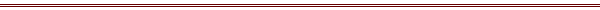 03 августа 2016 год								№ 168В целях приведения постановления Администрации Могочинского сельского поселения от 14.05.2013 № 62 «О Порядке разработки и утверждения административных регламентов предоставления муниципальных услуг на территории муниципального образования «Могочинское сельское поселение»» в соответствие с Федеральным законом от 27.07.2010 № 210-ФЗ «Об организации предоставления государственных и муниципальных услуг»ПОСТАНОВЛЯЕТ:Внести в приложение к постановлению Администрации Могочинского сельского поселения от 14.05.2013 № 62 «О Порядке разработки и утверждения административных регламентов предоставления муниципальных услуг на территории муниципального образования «Могочинское сельское поселение»» изменения и дополнения, согласно приложению к настоящему постановлению.Опубликовать настоящее постановление в информационном бюллетене. Настоящее постановление вступает в силу со дня официального опубликования. Контроль над исполнением настоящего постановления возложить на заместителя Главы Администрации Алистратова А.Ю. Глава Могочинского сельского поселения						А.В. Детлукова		 Приложение к постановлению Администрации Могочинского сельского поселения от 03.08.2016 № 168 ИЗМЕНЕНИЯ И ДОПОЛНЕНИЯ В приложение к постановлению Администрации Могочинского сельского поселения от 14.05.2013 № 62 «О Порядке разработки и утверждения административных регламентов предоставления муниципальных услуг на территории муниципального образования «Могочинское сельское поселение»»Подпункт 4 пункта 1.2 изложить в следующей редакции: «подведомственная государственному органу или органу местного самоуправления организация - государственное или муниципальное учреждение либо унитарное предприятие, созданные соответственно государственным органом Российской Федерации, органом государственной власти субъекта Российской Федерации, органом местного самоуправления;»Подпункт 6 пункта 1.2 изложить в следующей редакции: «предоставление государственных и муниципальных услуг в электронной форме - предоставление государственных и муниципальных услуг с использованием информационно-телекоммуникационных технологий, включая использование единого портала государственных и муниципальных услуг и (или) региональных порталов государственных и муниципальных услуг, а также использование универсальной электронной карты, в том числе осуществление в рамках такого предоставления электронного взаимодействия между государственными органами, органами местного самоуправления, организациями и заявителями. В целях предоставления государственных и муниципальных услуг в электронной форме могут использоваться другие средства информационно-телекоммуникационных технологий в случаях и порядке, которые определяются Правительством Российской Федерации;»Пункт 1.2 дополнить подпунктом 7 в следующей редакции: «многофункциональный центр предоставления государственных и муниципальных услуг (далее - многофункциональный центр) - организация, созданная в организационно-правовой форме государственного или муниципального учреждения (в том числе являющаяся автономным учреждением), отвечающая требованиям, установленным настоящим Федеральным законом, и уполномоченная на организацию предоставления государственных и муниципальных услуг, в том числе в электронной форме, по принципу "одного окна". Федеральными законами может быть предусмотрена иная организационно-правовая форма многофункционального центра.»Подпункт 3 пункта 2.1 изложить в следующей редакции: «состав, последовательность и сроки выполнения административных процедур, требования к порядку их выполнения, в том числе особенности выполнения административных процедур в электронной форме, а также особенности выполнения административных процедур в многофункциональных центрах;»Подпункт 12 пункта 4.2 изложить в следующей редакции: «требования к помещениям, в которых предоставляются государственные и муниципальные услуги, к залу ожидания, местам для заполнения запросов о предоставлении государственной или муниципальной услуги, информационным стендам с образцами их заполнения и перечнем документов, необходимых для предоставления каждой государственной или муниципальной услуги, в том числе к обеспечению доступности для инвалидов указанных объектов в соответствии с законодательством Российской Федерации о социальной защите инвалидов;»Пункт 5.1 дополнить подпунктом 5 в следующей редакции: «особенности выполнения административных процедур в многофункциональных центрах».О внесении изменений и дополнений в постановление Администрации Могочинского сельского поселения от 14.05.2013 № 62 «О Порядке разработки и утверждения административных регламентов предоставления муниципальных услуг на территории муниципального образования «Могочинское сельское поселение»» 